Publicado en Madrid el 03/12/2019 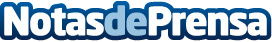 Cryosense prevé que la crioterapia será uno de los tratamientos de belleza estrella en NavidadLos efectos de la crioterapia sobre el organismo desde distintos niveles es el principal motivo por el que los tratamientos de crioterapia volverán a batir récords en España, según las previsiones de CryosenseDatos de contacto:Cryosense+34 911 59 27 16Nota de prensa publicada en: https://www.notasdeprensa.es/cryosense-preve-que-la-crioterapia-sera-uno-de Categorias: Nacional Medicina alternativa Belleza http://www.notasdeprensa.es